СОГЛАСОВАНОИнформационно-методический центрКировского района Санкт-Петербурга________________С.И. Хазова«____» _______________ 2020 гАдминистрация Кировского района Санкт-ПетербургаОтдел образования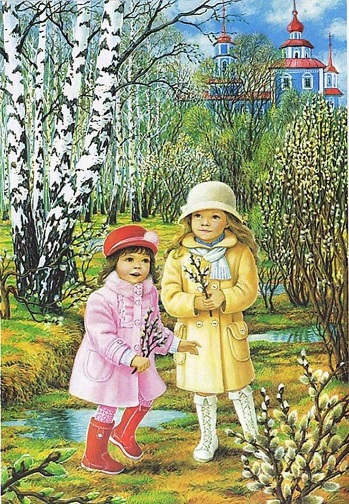 Информационно-методический центрКировского района Санкт-ПетербургаИнформационная страница (апрель 2020года)Праздники апреля:1 апреля - День смеха, Международный день птиц; 2 апреля - Международный день детской книги; 7 апреля - Всемирный день здоровья;12 апреля - День космонавтики;15 апреля - день экологических знаний;19 апреля - Пасха;20 апреля – международный день цирка;29 апреля - международный день танца;30 апреля - день пожарной охраны.Информируем:О мерах по противодействию распространению в Санкт-Петербурге новой коронавирусной инфекции (COVID-19)С 26 марта по 12 апреля 2020 года включительно в соответствии 
с Постановлением Правительства Санкт-Петербурга от 13.03.2020 № 121 
«О мерах по противодействию распространению в Санкт-Петербурге новой коронавирусной инфекции (COVID-19) (с изменениями от 16.03.2020 №123, от 23.03.2020) и Распоряжением Комитета по образованию от 24.03.2020 №818-р за родителями дошкольников сохраняется право самостоятельно выбрать режим посещения для своих детей на основании заявления родителей (законных представителей), доведя до сведения образовательное учреждение.До 30 апреля 2020 года в соответствии 
с Постановлением Правительства Санкт-Петербурга от 13.03.2020 № 121 
«О мерах по противодействию распространению в Санкт-Петербурге новой коронавирусной инфекции (COVID-19) (с изменениями от 16.03.2020 №123, от 23.03.2020) «временно приостановить проведение в Санкт-Петербурге мероприятий … в зданиях, строениях, сооружениях (помещениях в них) с числом участников более 50 человек одновременно, за исключением мероприятий, проведение которых запрещено или приостановлено в соответствии с постановлением вне зависимости от количества участников».Обращаем внимание:в плане возможны изменения; часть мероприятий проводится с использованием дистанционных форм (проведение и участие согласовывать с ответственным);обо всех изменениях будет сообщено дополнительно.УТВЕРЖДАЮОтдел образования администрацииКировского района Санкт-Петербурга___________________ Ю.В. Ступак«___» _____________________ 2020 г.ИННОВАЦИОННАЯ И ОПЫТНО-ЭКСПЕРИМЕНТАЛЬНАЯ РАБОТА ДОУКИРОВСКОГО РАЙОНАИННОВАЦИОННАЯ И ОПЫТНО-ЭКСПЕРИМЕНТАЛЬНАЯ РАБОТА ДОУКИРОВСКОГО РАЙОНАИННОВАЦИОННАЯ И ОПЫТНО-ЭКСПЕРИМЕНТАЛЬНАЯ РАБОТА ДОУКИРОВСКОГО РАЙОНАИННОВАЦИОННАЯ И ОПЫТНО-ЭКСПЕРИМЕНТАЛЬНАЯ РАБОТА ДОУКИРОВСКОГО РАЙОНАИННОВАЦИОННАЯ И ОПЫТНО-ЭКСПЕРИМЕНТАЛЬНАЯ РАБОТА ДОУКИРОВСКОГО РАЙОНАИННОВАЦИОННАЯ И ОПЫТНО-ЭКСПЕРИМЕНТАЛЬНАЯ РАБОТА ДОУКИРОВСКОГО РАЙОНАИННОВАЦИОННАЯ И ОПЫТНО-ЭКСПЕРИМЕНТАЛЬНАЯ РАБОТА ДОУКИРОВСКОГО РАЙОНАИННОВАЦИОННАЯ И ОПЫТНО-ЭКСПЕРИМЕНТАЛЬНАЯ РАБОТА ДОУКИРОВСКОГО РАЙОНАИННОВАЦИОННАЯ И ОПЫТНО-ЭКСПЕРИМЕНТАЛЬНАЯ РАБОТА ДОУКИРОВСКОГО РАЙОНАИННОВАЦИОННАЯ И ОПЫТНО-ЭКСПЕРИМЕНТАЛЬНАЯ РАБОТА ДОУКИРОВСКОГО РАЙОНАИННОВАЦИОННАЯ И ОПЫТНО-ЭКСПЕРИМЕНТАЛЬНАЯ РАБОТА ДОУКИРОВСКОГО РАЙОНАИННОВАЦИОННАЯ И ОПЫТНО-ЭКСПЕРИМЕНТАЛЬНАЯ РАБОТА ДОУКИРОВСКОГО РАЙОНАИННОВАЦИОННАЯ И ОПЫТНО-ЭКСПЕРИМЕНТАЛЬНАЯ РАБОТА ДОУКИРОВСКОГО РАЙОНАИННОВАЦИОННАЯ И ОПЫТНО-ЭКСПЕРИМЕНТАЛЬНАЯ РАБОТА ДОУКИРОВСКОГО РАЙОНАСодержание работыСодержание работыДатаДатаДатаДатаДатаВремяМестоМестоМестоМестоОтветственный1Индивидуальные консультации по вопросам реализации в ОУ инновационной деятельностиИндивидуальные консультации по вопросам реализации в ОУ инновационной деятельностипо согласованиюпо согласованиюпо согласованиюпо согласованиюпо согласованиюпо согласованиюИМЦИМЦИМЦИМЦВанина Э.В.Федорчук О.Ф.2Работа Координационного совета по модернизации системы образования Кировского районаРабота Координационного совета по модернизации системы образования Кировского районадистанционнодистанционнодистанционнодистанционнодистанционнодистанционноИМЦИМЦИМЦИМЦХазова С.И.3Индивидуальные консультации для ДОУ Кировского района - участников конкурсногоотбора по признанию образовательных учрежденийэкспериментальными площадками Санкт-ПетербургаИндивидуальные консультации для ДОУ Кировского района - участников конкурсногоотбора по признанию образовательных учрежденийэкспериментальными площадками Санкт-Петербургапо согласованиюпо согласованиюпо согласованиюпо согласованиюпо согласованиюпо согласованиюИМЦИМЦИМЦИМЦВанина Э.В.Федорчук О.Ф.4Индивидуальные консультации для ДОУ Кировского района – участников в 2020 годуконкурса инновационных продуктов в Санкт-Петербурге «Петербургская школа 2020»Индивидуальные консультации для ДОУ Кировского района – участников в 2020 годуконкурса инновационных продуктов в Санкт-Петербурге «Петербургская школа 2020»по согласованиюпо согласованиюпо согласованиюпо согласованиюпо согласованиюпо согласованиюИМЦИМЦИМЦИМЦВанина Э.В.Федорчук О.Ф.ЗДОРОВЬЕСОЗИДАЮЩАЯ ДЕЯТЕЛЬНОСТЬ ОУ. ИНКЛЮЗИВНОЕ ОБРАЗОВАНИЕЗДОРОВЬЕСОЗИДАЮЩАЯ ДЕЯТЕЛЬНОСТЬ ОУ. ИНКЛЮЗИВНОЕ ОБРАЗОВАНИЕЗДОРОВЬЕСОЗИДАЮЩАЯ ДЕЯТЕЛЬНОСТЬ ОУ. ИНКЛЮЗИВНОЕ ОБРАЗОВАНИЕЗДОРОВЬЕСОЗИДАЮЩАЯ ДЕЯТЕЛЬНОСТЬ ОУ. ИНКЛЮЗИВНОЕ ОБРАЗОВАНИЕЗДОРОВЬЕСОЗИДАЮЩАЯ ДЕЯТЕЛЬНОСТЬ ОУ. ИНКЛЮЗИВНОЕ ОБРАЗОВАНИЕЗДОРОВЬЕСОЗИДАЮЩАЯ ДЕЯТЕЛЬНОСТЬ ОУ. ИНКЛЮЗИВНОЕ ОБРАЗОВАНИЕЗДОРОВЬЕСОЗИДАЮЩАЯ ДЕЯТЕЛЬНОСТЬ ОУ. ИНКЛЮЗИВНОЕ ОБРАЗОВАНИЕЗДОРОВЬЕСОЗИДАЮЩАЯ ДЕЯТЕЛЬНОСТЬ ОУ. ИНКЛЮЗИВНОЕ ОБРАЗОВАНИЕЗДОРОВЬЕСОЗИДАЮЩАЯ ДЕЯТЕЛЬНОСТЬ ОУ. ИНКЛЮЗИВНОЕ ОБРАЗОВАНИЕЗДОРОВЬЕСОЗИДАЮЩАЯ ДЕЯТЕЛЬНОСТЬ ОУ. ИНКЛЮЗИВНОЕ ОБРАЗОВАНИЕЗДОРОВЬЕСОЗИДАЮЩАЯ ДЕЯТЕЛЬНОСТЬ ОУ. ИНКЛЮЗИВНОЕ ОБРАЗОВАНИЕЗДОРОВЬЕСОЗИДАЮЩАЯ ДЕЯТЕЛЬНОСТЬ ОУ. ИНКЛЮЗИВНОЕ ОБРАЗОВАНИЕЗДОРОВЬЕСОЗИДАЮЩАЯ ДЕЯТЕЛЬНОСТЬ ОУ. ИНКЛЮЗИВНОЕ ОБРАЗОВАНИЕЗДОРОВЬЕСОЗИДАЮЩАЯ ДЕЯТЕЛЬНОСТЬ ОУ. ИНКЛЮЗИВНОЕ ОБРАЗОВАНИЕ1Индивидуальные консультациипо вопросам реализации в ДОУздоровьесозидающей деятельностиИндивидуальные консультациипо вопросам реализации в ДОУздоровьесозидающей деятельностипо согласованиюпо согласованиюпо согласованиюпо согласованиюпо согласованиюпо согласованиюИМЦИМЦИМЦИМЦКот Т.В.Модернизация экономических отношений в системе образования. Повышение эффективности управления и оптимизация взаимодействия образовательных учрежденийМодернизация экономических отношений в системе образования. Повышение эффективности управления и оптимизация взаимодействия образовательных учрежденийМодернизация экономических отношений в системе образования. Повышение эффективности управления и оптимизация взаимодействия образовательных учрежденийМодернизация экономических отношений в системе образования. Повышение эффективности управления и оптимизация взаимодействия образовательных учрежденийМодернизация экономических отношений в системе образования. Повышение эффективности управления и оптимизация взаимодействия образовательных учрежденийМодернизация экономических отношений в системе образования. Повышение эффективности управления и оптимизация взаимодействия образовательных учрежденийМодернизация экономических отношений в системе образования. Повышение эффективности управления и оптимизация взаимодействия образовательных учрежденийМодернизация экономических отношений в системе образования. Повышение эффективности управления и оптимизация взаимодействия образовательных учрежденийМодернизация экономических отношений в системе образования. Повышение эффективности управления и оптимизация взаимодействия образовательных учрежденийМодернизация экономических отношений в системе образования. Повышение эффективности управления и оптимизация взаимодействия образовательных учрежденийМодернизация экономических отношений в системе образования. Повышение эффективности управления и оптимизация взаимодействия образовательных учрежденийМодернизация экономических отношений в системе образования. Повышение эффективности управления и оптимизация взаимодействия образовательных учрежденийМодернизация экономических отношений в системе образования. Повышение эффективности управления и оптимизация взаимодействия образовательных учрежденийМодернизация экономических отношений в системе образования. Повышение эффективности управления и оптимизация взаимодействия образовательных учрежденийПлан совместной работы ОО, ИМЦ и ДОУПлан совместной работы ОО, ИМЦ и ДОУПлан совместной работы ОО, ИМЦ и ДОУПлан совместной работы ОО, ИМЦ и ДОУПлан совместной работы ОО, ИМЦ и ДОУПлан совместной работы ОО, ИМЦ и ДОУПлан совместной работы ОО, ИМЦ и ДОУПлан совместной работы ОО, ИМЦ и ДОУПлан совместной работы ОО, ИМЦ и ДОУПлан совместной работы ОО, ИМЦ и ДОУПлан совместной работы ОО, ИМЦ и ДОУПлан совместной работы ОО, ИМЦ и ДОУПлан совместной работы ОО, ИМЦ и ДОУПлан совместной работы ОО, ИМЦ и ДОУСодержание работыДатаДатаДатаДатаДатаДатаВремяМестоМестоМестоМестоОтветственныйУправлениеУправлениеУправлениеУправлениеУправлениеУправлениеУправлениеУправлениеУправлениеУправлениеУправлениеУправлениеУправлениеУправление1Консультации по подготовке документов к награждению педагогических работников государственными наградами Российской Федерациипо предварительной записипо предварительной записипо предварительной записипо предварительной записипо предварительной записипо предварительной записипо предварительной записиООООООООКазанцева Ю.Г.2Антикоррупционная деятельность. Участие в заседании комиссий по противодействию коррупции в ОУпо графику работы комиссийпо согласованиюпо графику работы комиссийпо согласованиюпо графику работы комиссийпо согласованиюпо графику работы комиссийпо согласованиюпо графику работы комиссийпо согласованиюпо графику работы комиссийпо согласованиюпо графику работы комиссийпо согласованиюДОУ районаДОУ районаДОУ районаДОУ районаКазанцева Ю.Г.3Участие педагогов в Конкурсепедагогических достижений пофизической культуре и спорту вСПбв течение месяцапо графику Комитета по образованию СПбв течение месяцапо графику Комитета по образованию СПбв течение месяцапо графику Комитета по образованию СПбв течение месяцапо графику Комитета по образованию СПбв течение месяцапо графику Комитета по образованию СПбв течение месяцапо графику Комитета по образованию СПбв течение месяцапо графику Комитета по образованию СПбв течение месяцапо графику Комитета по образованию СПбв течение месяцапо графику Комитета по образованию СПбв течение месяцапо графику Комитета по образованию СПбв течение месяцапо графику Комитета по образованию СПбКазанцева Ю.Г.Хазова С.И.Аналитическая работаАналитическая работаАналитическая работаАналитическая работаАналитическая работаАналитическая работаАналитическая работаАналитическая работаАналитическая работаАналитическая работаАналитическая работаАналитическая работаАналитическая работаАналитическая работа1Антикоррупционныймониторинг. Сбор сведений ореализации Программы попротиводействию коррупцииадминистрации Кировскогорайона Санкт-Петербургав течение месяцав течение месяцав течение месяцав течение месяцав течение месяцав течение месяцав течение месяцав течение месяцав течение месяцав течение месяцав течение месяцаКазанцева Ю.Г.Хазова С.И.КонтрольКонтрольКонтрольКонтрольКонтрольКонтрольКонтрольКонтрольКонтрольКонтрольКонтрольКонтрольКонтрольКонтроль1Мониторинг ежемесячногообновления материалов на сайтах ДОУ в разделе «Противодействиякоррупции»в течение месяцав течение месяцав течение месяцав течение месяцав течение месяцав течение месяцав течение месяцаООООООООКазанцева Ю.Г.Совещания и семинары заведующих ДОУСовещания и семинары заведующих ДОУСовещания и семинары заведующих ДОУСовещания и семинары заведующих ДОУСовещания и семинары заведующих ДОУСовещания и семинары заведующих ДОУСовещания и семинары заведующих ДОУСовещания и семинары заведующих ДОУСовещания и семинары заведующих ДОУСовещания и семинары заведующих ДОУСовещания и семинары заведующих ДОУСовещания и семинары заведующих ДОУСовещания и семинары заведующих ДОУСовещания и семинары заведующих ДОУ1Информационное совещание заведующих ДОУбудет сообщено дополнительнобудет сообщено дополнительнобудет сообщено дополнительнобудет сообщено дополнительнобудет сообщено дополнительнобудет сообщено дополнительнобудет сообщено дополнительнобудет сообщено дополнительнобудет сообщено дополнительнобудет сообщено дополнительнобудет сообщено дополнительноСавинова Е.Н.Совещания и семинары старших воспитателей ДОУСовещания и семинары старших воспитателей ДОУСовещания и семинары старших воспитателей ДОУСовещания и семинары старших воспитателей ДОУСовещания и семинары старших воспитателей ДОУСовещания и семинары старших воспитателей ДОУСовещания и семинары старших воспитателей ДОУСовещания и семинары старших воспитателей ДОУСовещания и семинары старших воспитателей ДОУСовещания и семинары старших воспитателей ДОУСовещания и семинары старших воспитателей ДОУСовещания и семинары старших воспитателей ДОУСовещания и семинары старших воспитателей ДОУСовещания и семинары старших воспитателей ДОУ1Совещание старших воспитателей «Современные аспекты экологического образования детей дошкольного возраста»Совещание старших воспитателей «Современные аспекты экологического образования детей дошкольного возраста»будет сообщено дополнительнобудет сообщено дополнительнобудет сообщено дополнительнобудет сообщено дополнительнобудет сообщено дополнительнобудет сообщено дополнительнобудет сообщено дополнительнобудет сообщено дополнительнобудет сообщено дополнительнобудет сообщено дополнительноСмолякова М.Г.КонсультацииКонсультацииКонсультацииКонсультацииКонсультацииКонсультацииКонсультацииКонсультацииКонсультацииКонсультацииКонсультацииКонсультацииКонсультацииКонсультации1Консультации по вопросам регламентации деятельности учреждений образованияКонсультации по вопросам регламентации деятельности учреждений образованияпонедельникпонедельникпонедельникпонедельникпонедельникпо согласованиюООООООООСавинова Е.Н.2Индивидуальные консультации для старших воспитателей по вопросам воспитания и образования детей дошкольного возрастаИндивидуальные консультации для старших воспитателей по вопросам воспитания и образования детей дошкольного возраставторникчетвергвторникчетвергвторникчетвергвторникчетвергвторникчетвергпо согласованиюИМЦИМЦИМЦИМЦЦыркина Л.Ф.2Индивидуальные консультации для старших воспитателей по вопросам воспитания и образования детей дошкольного возрастаИндивидуальные консультации для старших воспитателей по вопросам воспитания и образования детей дошкольного возрастасредапятницасредапятницасредапятницасредапятницасредапятницапо согласованиюИМЦИМЦИМЦИМЦСмолякова М.Г.3Консультации для ответственных по БДД в ДОУ «Организация работы по пропаганде БДД»Консультации для ответственных по БДД в ДОУ «Организация работы по пропаганде БДД»понедельникчетвергпонедельникчетвергпонедельникчетвергпонедельникчетвергпонедельникчетвергпо согласованиюЦДЮТТЦДЮТТЦДЮТТЦДЮТТЛогинова Н.В.Бычкова Е.Н.Аттестация педагогических работниковАттестация педагогических работниковАттестация педагогических работниковАттестация педагогических работниковАттестация педагогических работниковАттестация педагогических работниковАттестация педагогических работниковАттестация педагогических работниковАттестация педагогических работниковАттестация педагогических работниковАттестация педагогических работниковАттестация педагогических работниковАттестация педагогических работниковАттестация педагогических работников1Индивидуальные консультации по аттестации педагогических работниковИндивидуальные консультации по аттестации педагогических работниковвторникчетвергвторникчетвергвторникчетвергвторникчетвергвторникчетверг11.00-17.0014.00-17.00ИМЦИМЦИМЦСохина А.Х.Сохина А.Х.2Прием портфолио педагогов, подавших заявления на аттестациюПрием портфолио педагогов, подавших заявления на аттестациюсредасредасредасредасредапо графикуСПб АППОкаб. 426СПб АППОкаб. 426СПб АППОкаб. 426Сохина А.Х.Сохина А.Х.3Тематическая консультация «Оформление портфолио педагога»Тематическая консультация «Оформление портфолио педагога»по согласованиюпо согласованиюпо согласованиюпо согласованиюпо согласованиюпо согласованиюИМЦИМЦИМЦСохина А.Х.Сохина А.Х.Комиссия по комплектованию ОУ Кировского района Санкт-Петербурга, реализующих основную образовательную программу дошкольного образованияКомиссия по комплектованию ОУ Кировского района Санкт-Петербурга, реализующих основную образовательную программу дошкольного образованияКомиссия по комплектованию ОУ Кировского района Санкт-Петербурга, реализующих основную образовательную программу дошкольного образованияКомиссия по комплектованию ОУ Кировского района Санкт-Петербурга, реализующих основную образовательную программу дошкольного образованияКомиссия по комплектованию ОУ Кировского района Санкт-Петербурга, реализующих основную образовательную программу дошкольного образованияКомиссия по комплектованию ОУ Кировского района Санкт-Петербурга, реализующих основную образовательную программу дошкольного образованияКомиссия по комплектованию ОУ Кировского района Санкт-Петербурга, реализующих основную образовательную программу дошкольного образованияКомиссия по комплектованию ОУ Кировского района Санкт-Петербурга, реализующих основную образовательную программу дошкольного образованияКомиссия по комплектованию ОУ Кировского района Санкт-Петербурга, реализующих основную образовательную программу дошкольного образованияКомиссия по комплектованию ОУ Кировского района Санкт-Петербурга, реализующих основную образовательную программу дошкольного образованияКомиссия по комплектованию ОУ Кировского района Санкт-Петербурга, реализующих основную образовательную программу дошкольного образованияКомиссия по комплектованию ОУ Кировского района Санкт-Петербурга, реализующих основную образовательную программу дошкольного образованияКомиссия по комплектованию ОУ Кировского района Санкт-Петербурга, реализующих основную образовательную программу дошкольного образованияКомиссия по комплектованию ОУ Кировского района Санкт-Петербурга, реализующих основную образовательную программу дошкольного образования1Выдача направлений в дошкольные образовательные учрежденияВыдача направлений в дошкольные образовательные учреждениявторникчетвергвторникчетвергвторникчетвергвторникчетвергвторникчетверг14.00-18.0010.00-13.00ИМЦИМЦИМЦСавинова Е.Н.Савинова Е.Н.Переход к новому качеству содержания, форм и технологий образованияПереход к новому качеству содержания, форм и технологий образованияПереход к новому качеству содержания, форм и технологий образованияПереход к новому качеству содержания, форм и технологий образованияПереход к новому качеству содержания, форм и технологий образованияПереход к новому качеству содержания, форм и технологий образованияПереход к новому качеству содержания, форм и технологий образованияПереход к новому качеству содержания, форм и технологий образованияПереход к новому качеству содержания, форм и технологий образованияПереход к новому качеству содержания, форм и технологий образованияПереход к новому качеству содержания, форм и технологий образованияПереход к новому качеству содержания, форм и технологий образованияПереход к новому качеству содержания, форм и технологий образованияПереход к новому качеству содержания, форм и технологий образованияСодержание работыСодержание работыДатаДатаДатаДатаДатаВремяМестоМестоМестоОтветственныйОтветственныйМероприятия для педагоговМероприятия для педагоговМероприятия для педагоговМероприятия для педагоговМероприятия для педагоговМероприятия для педагоговМероприятия для педагоговМероприятия для педагоговМероприятия для педагоговМероприятия для педагоговМероприятия для педагоговМероприятия для педагоговМероприятия для педагоговМероприятия для педагогов1Консультация для воспитателей «Порядок предоставления конкурсных документов   на получение премии Правительства Санкт-Петербурга «Лучший воспитатель государственного дошкольного образовательного государственного учреждения Санкт-Петербурга»10.0410.0410.0410.0414.0014.0014.00ИМЦИМЦКомлева И.С.Смолякова М.Г.Комлева И.С.Смолякова М.Г.Комлева И.С.Смолякова М.Г.Творческие группыТворческие группыТворческие группыТворческие группыТворческие группыТворческие группыТворческие группыТворческие группыТворческие группыТворческие группыТворческие группыТворческие группыТворческие группыТворческие группыВсе заседания творческих групп проходят в дистанционном режиме по согласованию с руководителями творческих группВсе заседания творческих групп проходят в дистанционном режиме по согласованию с руководителями творческих группВсе заседания творческих групп проходят в дистанционном режиме по согласованию с руководителями творческих группВсе заседания творческих групп проходят в дистанционном режиме по согласованию с руководителями творческих группВсе заседания творческих групп проходят в дистанционном режиме по согласованию с руководителями творческих группВсе заседания творческих групп проходят в дистанционном режиме по согласованию с руководителями творческих группВсе заседания творческих групп проходят в дистанционном режиме по согласованию с руководителями творческих группВсе заседания творческих групп проходят в дистанционном режиме по согласованию с руководителями творческих группВсе заседания творческих групп проходят в дистанционном режиме по согласованию с руководителями творческих группВсе заседания творческих групп проходят в дистанционном режиме по согласованию с руководителями творческих группВсе заседания творческих групп проходят в дистанционном режиме по согласованию с руководителями творческих группВсе заседания творческих групп проходят в дистанционном режиме по согласованию с руководителями творческих группВсе заседания творческих групп проходят в дистанционном режиме по согласованию с руководителями творческих группВсе заседания творческих групп проходят в дистанционном режиме по согласованию с руководителями творческих группРМО для педагоговРМО для педагоговРМО для педагоговРМО для педагоговРМО для педагоговРМО для педагоговРМО для педагоговРМО для педагоговРМО для педагоговРМО для педагоговРМО для педагоговРМО для педагоговРМО для педагоговРМО для педагоговВсе заседания районных методических объединений проходят в дистанционном режиме по согласованию с руководителями РМОВсе заседания районных методических объединений проходят в дистанционном режиме по согласованию с руководителями РМОВсе заседания районных методических объединений проходят в дистанционном режиме по согласованию с руководителями РМОВсе заседания районных методических объединений проходят в дистанционном режиме по согласованию с руководителями РМОВсе заседания районных методических объединений проходят в дистанционном режиме по согласованию с руководителями РМОВсе заседания районных методических объединений проходят в дистанционном режиме по согласованию с руководителями РМОВсе заседания районных методических объединений проходят в дистанционном режиме по согласованию с руководителями РМОВсе заседания районных методических объединений проходят в дистанционном режиме по согласованию с руководителями РМОВсе заседания районных методических объединений проходят в дистанционном режиме по согласованию с руководителями РМОВсе заседания районных методических объединений проходят в дистанционном режиме по согласованию с руководителями РМОВсе заседания районных методических объединений проходят в дистанционном режиме по согласованию с руководителями РМОВсе заседания районных методических объединений проходят в дистанционном режиме по согласованию с руководителями РМОВсе заседания районных методических объединений проходят в дистанционном режиме по согласованию с руководителями РМОВсе заседания районных методических объединений проходят в дистанционном режиме по согласованию с руководителями РМООткрытые мероприятия в рамках личных аттестаций (для всех категорий педагогических кадров)Открытые мероприятия в рамках личных аттестаций (для всех категорий педагогических кадров)Открытые мероприятия в рамках личных аттестаций (для всех категорий педагогических кадров)Открытые мероприятия в рамках личных аттестаций (для всех категорий педагогических кадров)Открытые мероприятия в рамках личных аттестаций (для всех категорий педагогических кадров)Открытые мероприятия в рамках личных аттестаций (для всех категорий педагогических кадров)Открытые мероприятия в рамках личных аттестаций (для всех категорий педагогических кадров)Открытые мероприятия в рамках личных аттестаций (для всех категорий педагогических кадров)Открытые мероприятия в рамках личных аттестаций (для всех категорий педагогических кадров)Открытые мероприятия в рамках личных аттестаций (для всех категорий педагогических кадров)Открытые мероприятия в рамках личных аттестаций (для всех категорий педагогических кадров)Открытые мероприятия в рамках личных аттестаций (для всех категорий педагогических кадров)Открытые мероприятия в рамках личных аттестаций (для всех категорий педагогических кадров)Открытые мероприятия в рамках личных аттестаций (для всех категорий педагогических кадров)Все открытые мероприятия в рамках личных аттестаций проводятся в дистанционном режиме. Аттестуемый предоставляет эксперту видеозапись аттестационного мероприятия и ссылку для возможности просмотра и оценки проведенного мероприятия педагогическим сообществом.Все открытые мероприятия в рамках личных аттестаций проводятся в дистанционном режиме. Аттестуемый предоставляет эксперту видеозапись аттестационного мероприятия и ссылку для возможности просмотра и оценки проведенного мероприятия педагогическим сообществом.Все открытые мероприятия в рамках личных аттестаций проводятся в дистанционном режиме. Аттестуемый предоставляет эксперту видеозапись аттестационного мероприятия и ссылку для возможности просмотра и оценки проведенного мероприятия педагогическим сообществом.Все открытые мероприятия в рамках личных аттестаций проводятся в дистанционном режиме. Аттестуемый предоставляет эксперту видеозапись аттестационного мероприятия и ссылку для возможности просмотра и оценки проведенного мероприятия педагогическим сообществом.Все открытые мероприятия в рамках личных аттестаций проводятся в дистанционном режиме. Аттестуемый предоставляет эксперту видеозапись аттестационного мероприятия и ссылку для возможности просмотра и оценки проведенного мероприятия педагогическим сообществом.Все открытые мероприятия в рамках личных аттестаций проводятся в дистанционном режиме. Аттестуемый предоставляет эксперту видеозапись аттестационного мероприятия и ссылку для возможности просмотра и оценки проведенного мероприятия педагогическим сообществом.Все открытые мероприятия в рамках личных аттестаций проводятся в дистанционном режиме. Аттестуемый предоставляет эксперту видеозапись аттестационного мероприятия и ссылку для возможности просмотра и оценки проведенного мероприятия педагогическим сообществом.Все открытые мероприятия в рамках личных аттестаций проводятся в дистанционном режиме. Аттестуемый предоставляет эксперту видеозапись аттестационного мероприятия и ссылку для возможности просмотра и оценки проведенного мероприятия педагогическим сообществом.Все открытые мероприятия в рамках личных аттестаций проводятся в дистанционном режиме. Аттестуемый предоставляет эксперту видеозапись аттестационного мероприятия и ссылку для возможности просмотра и оценки проведенного мероприятия педагогическим сообществом.Все открытые мероприятия в рамках личных аттестаций проводятся в дистанционном режиме. Аттестуемый предоставляет эксперту видеозапись аттестационного мероприятия и ссылку для возможности просмотра и оценки проведенного мероприятия педагогическим сообществом.Все открытые мероприятия в рамках личных аттестаций проводятся в дистанционном режиме. Аттестуемый предоставляет эксперту видеозапись аттестационного мероприятия и ссылку для возможности просмотра и оценки проведенного мероприятия педагогическим сообществом.Все открытые мероприятия в рамках личных аттестаций проводятся в дистанционном режиме. Аттестуемый предоставляет эксперту видеозапись аттестационного мероприятия и ссылку для возможности просмотра и оценки проведенного мероприятия педагогическим сообществом.Все открытые мероприятия в рамках личных аттестаций проводятся в дистанционном режиме. Аттестуемый предоставляет эксперту видеозапись аттестационного мероприятия и ссылку для возможности просмотра и оценки проведенного мероприятия педагогическим сообществом.Все открытые мероприятия в рамках личных аттестаций проводятся в дистанционном режиме. Аттестуемый предоставляет эксперту видеозапись аттестационного мероприятия и ссылку для возможности просмотра и оценки проведенного мероприятия педагогическим сообществом.Учебно-воспитательные мероприятия для образовательных учреждений районаУчебно-воспитательные мероприятия для образовательных учреждений районаУчебно-воспитательные мероприятия для образовательных учреждений районаУчебно-воспитательные мероприятия для образовательных учреждений районаУчебно-воспитательные мероприятия для образовательных учреждений районаУчебно-воспитательные мероприятия для образовательных учреждений районаУчебно-воспитательные мероприятия для образовательных учреждений районаУчебно-воспитательные мероприятия для образовательных учреждений районаУчебно-воспитательные мероприятия для образовательных учреждений районаУчебно-воспитательные мероприятия для образовательных учреждений районаУчебно-воспитательные мероприятия для образовательных учреждений районаУчебно-воспитательные мероприятия для образовательных учреждений районаУчебно-воспитательные мероприятия для образовательных учреждений районаУчебно-воспитательные мероприятия для образовательных учреждений района1Игровая модульная программа по БДД «Маленький пешеход и пассажир» для дошкольников, с использованиеммобильного автоклассаИгровая модульная программа по БДД «Маленький пешеход и пассажир» для дошкольников, с использованиеммобильного автокласса01.0406.0401.0406.0401.0406.0401.0406.0410.0010.00ДОУ 59ДОУ 59Логинова Н.В.Баканова А.Г.Комиссаренко В.Ю.Логинова Н.В.Баканова А.Г.Комиссаренко В.Ю.Логинова Н.В.Баканова А.Г.Комиссаренко В.Ю.1Игровая модульная программа по БДД «Маленький пешеход и пассажир» для дошкольников, с использованиеммобильного автоклассаИгровая модульная программа по БДД «Маленький пешеход и пассажир» для дошкольников, с использованиеммобильного автокласса08.0413.0415.0408.0413.0415.0408.0413.0415.0408.0413.0415.0410.0010.00ДОУ 29ДОУ 29Логинова Н.В.Баканова А.Г.Комиссаренко В.Ю.Логинова Н.В.Баканова А.Г.Комиссаренко В.Ю.Логинова Н.В.Баканова А.Г.Комиссаренко В.Ю.1Игровая модульная программа по БДД «Маленький пешеход и пассажир» для дошкольников, с использованиеммобильного автоклассаИгровая модульная программа по БДД «Маленький пешеход и пассажир» для дошкольников, с использованиеммобильного автокласса20.0424.0427.0420.0424.0427.0420.0424.0427.0420.0424.0427.0410.0010.00ДОУ 31ДОУ 31Логинова Н.В.Баканова А.Г.Комиссаренко В.Ю.Логинова Н.В.Баканова А.Г.Комиссаренко В.Ю.Логинова Н.В.Баканова А.Г.Комиссаренко В.Ю.2Познавательная игровая программа по БДД «Учимся быть пешеходами» для воспитанниковДОУ дошкольного возраста.Познавательная игровая программа по БДД «Учимся быть пешеходами» для воспитанниковДОУ дошкольного возраста.вторникпятница(по графику)вторникпятница(по графику)вторникпятница(по графику)вторникпятница(по графику)времявремяна базе ДОУна базе ДОУБаканова А.Г.Басов В.В.Баканова А.Г.Басов В.В.Баканова А.Г.Басов В.В.2Познавательная игровая программа по БДД «Учимся быть пешеходами» для воспитанниковДОУ дошкольного возраста.Познавательная игровая программа по БДД «Учимся быть пешеходами» для воспитанниковДОУ дошкольного возраста.10.0410.0410.0410.0410.0010.00ДОУ 59ДОУ 59Баканова А.Г.Басов В.В.Баканова А.Г.Басов В.В.Баканова А.Г.Басов В.В.2Познавательная игровая программа по БДД «Учимся быть пешеходами» для воспитанниковДОУ дошкольного возраста.Познавательная игровая программа по БДД «Учимся быть пешеходами» для воспитанниковДОУ дошкольного возраста.24.0424.0424.0424.0410.0010.00ДОУ 29ДОУ 29Баканова А.Г.Басов В.В.Баканова А.Г.Басов В.В.Баканова А.Г.Басов В.В.3Глобальная неделя безопасности дорожного движенияГлобальная неделя безопасности дорожного движенияконец месяцаконец месяцаконец месяцаконец месяцаконец месяцаконец месяцаДОУДОУЛогинова Н.В.Логинова Н.В.Логинова Н.В.4Познавательно-игровое занятие по БДД «Я знаю и соблюдаю ПДД» для воспитанниковподготовительных групп.Познавательно-игровое занятие по БДД «Я знаю и соблюдаю ПДД» для воспитанниковподготовительных групп.03.0403.0410.0010.0010.0010.00ДОУ 34ДОУ 34Басов В.В.Басов В.В.Басов В.В.Конкурсы, соревнования, выставки ЦДЮТТ для воспитанников ДОУ Конкурсы, соревнования, выставки ЦДЮТТ для воспитанников ДОУ Конкурсы, соревнования, выставки ЦДЮТТ для воспитанников ДОУ Конкурсы, соревнования, выставки ЦДЮТТ для воспитанников ДОУ Конкурсы, соревнования, выставки ЦДЮТТ для воспитанников ДОУ Конкурсы, соревнования, выставки ЦДЮТТ для воспитанников ДОУ Конкурсы, соревнования, выставки ЦДЮТТ для воспитанников ДОУ Конкурсы, соревнования, выставки ЦДЮТТ для воспитанников ДОУ Конкурсы, соревнования, выставки ЦДЮТТ для воспитанников ДОУ Конкурсы, соревнования, выставки ЦДЮТТ для воспитанников ДОУ Конкурсы, соревнования, выставки ЦДЮТТ для воспитанников ДОУ Конкурсы, соревнования, выставки ЦДЮТТ для воспитанников ДОУ Конкурсы, соревнования, выставки ЦДЮТТ для воспитанников ДОУ Конкурсы, соревнования, выставки ЦДЮТТ для воспитанников ДОУ 114-ая Всероссийская выставка Оригами с международным участием «Четыре времени года»в рамках 15-го Городского Фестиваля детского творчества «Оригами – творчество и мастерство» и XIX Городского ежегодного Фестиваля «Японскаявесна в Санкт-Петербурге»14-ая Всероссийская выставка Оригами с международным участием «Четыре времени года»в рамках 15-го Городского Фестиваля детского творчества «Оригами – творчество и мастерство» и XIX Городского ежегодного Фестиваля «Японскаявесна в Санкт-Петербурге»отменяетсяотменяетсяотменяетсяотменяетсяотменяетсяотменяетсяЦДЮТТЦДЮТТЛуговая Т. П.Технорядова А.М.Луговая Т. П.Технорядова А.М.Луговая Т. П.Технорядова А.М.2Районная выставка«Есть память, которой не будет конца» к 75-летию Победы в ВОВ»Районная выставка«Есть память, которой не будет конца» к 75-летию Победы в ВОВ»20.04-25.0520.04-25.0520.04-25.0520.04-25.0520.04-25.0520.04-25.05ЦДЮТТЦДЮТТГаврилина Ю.В.Ширяева Т.А.Баканова С.В.Луговая Т.П.Хавренкова Е.Б.Гаврилина Ю.В.Ширяева Т.А.Баканова С.В.Луговая Т.П.Хавренкова Е.Б.Гаврилина Ю.В.Ширяева Т.А.Баканова С.В.Луговая Т.П.Хавренкова Е.Б.Специалисты службы сопровождения ЦППССпециалисты службы сопровождения ЦППССпециалисты службы сопровождения ЦППССпециалисты службы сопровождения ЦППССпециалисты службы сопровождения ЦППССпециалисты службы сопровождения ЦППССпециалисты службы сопровождения ЦППССпециалисты службы сопровождения ЦППССпециалисты службы сопровождения ЦППССпециалисты службы сопровождения ЦППССпециалисты службы сопровождения ЦППССпециалисты службы сопровождения ЦППССпециалисты службы сопровождения ЦППССпециалисты службы сопровождения ЦППССодержание работыСодержание работыДатаДатаДатаДатаВремяВремяМестоМестоОтветственныйОтветственныйОтветственныйЛогопеды ДОУЛогопеды ДОУЛогопеды ДОУЛогопеды ДОУЛогопеды ДОУЛогопеды ДОУЛогопеды ДОУЛогопеды ДОУЛогопеды ДОУЛогопеды ДОУЛогопеды ДОУЛогопеды ДОУЛогопеды ДОУЛогопеды ДОУ1Логопедическиеобследования детей в ОУ районаЛогопедическиеобследования детей в ОУ районав течение месяцав течение месяцав течение месяцав течение месяцав течение месяцав течение месяцаДОУДОУСпециалистыЦППССпециалистыЦППССпециалистыЦППС2Заседание РМОучителей-логопедов. Семинар-практикум «Преодоление ФФНу детей дошкольногои начальногошкольного возраста»Заседание РМОучителей-логопедов. Семинар-практикум «Преодоление ФФНу детей дошкольногои начальногошкольного возраста»15.0415.0415.0415.0410.0010.00вебинарвебинарКоваленко Н.В.Коваленко Н.В.Коваленко Н.В.Педагоги-психологи ДОУПедагоги-психологи ДОУПедагоги-психологи ДОУПедагоги-психологи ДОУПедагоги-психологи ДОУПедагоги-психологи ДОУПедагоги-психологи ДОУПедагоги-психологи ДОУПедагоги-психологи ДОУПедагоги-психологи ДОУПедагоги-психологи ДОУПедагоги-психологи ДОУПедагоги-психологи ДОУПедагоги-психологи ДОУ1Заседание РМО«Работа педагога-психолога с нервно и соматически ослабленными детьми»Заседание РМО«Работа педагога-психолога с нервно и соматически ослабленными детьми»03.0403.0403.0403.0410.0010.00ДОУ 41ДОУ 41Плотникова Н.В.Плотникова Н.В.Плотникова Н.В.2Индивидуальные консультации для педагогов-психологов ДОУИндивидуальные консультации для педагогов-психологов ДОУвторниквторниквторниквторник14.00-18.0014.00-18.00ДОУ 17ДОУ 17Плотникова Н.В.Плотникова Н.В.Плотникова Н.В.ТПМПК ОУ, ДОУ (Территориальная психолого-медико-педагогическая комиссия)ТПМПК ОУ, ДОУ (Территориальная психолого-медико-педагогическая комиссия)ТПМПК ОУ, ДОУ (Территориальная психолого-медико-педагогическая комиссия)ТПМПК ОУ, ДОУ (Территориальная психолого-медико-педагогическая комиссия)ТПМПК ОУ, ДОУ (Территориальная психолого-медико-педагогическая комиссия)ТПМПК ОУ, ДОУ (Территориальная психолого-медико-педагогическая комиссия)ТПМПК ОУ, ДОУ (Территориальная психолого-медико-педагогическая комиссия)ТПМПК ОУ, ДОУ (Территориальная психолого-медико-педагогическая комиссия)ТПМПК ОУ, ДОУ (Территориальная психолого-медико-педагогическая комиссия)ТПМПК ОУ, ДОУ (Территориальная психолого-медико-педагогическая комиссия)ТПМПК ОУ, ДОУ (Территориальная психолого-медико-педагогическая комиссия)ТПМПК ОУ, ДОУ (Территориальная психолого-медико-педагогическая комиссия)ТПМПК ОУ, ДОУ (Территориальная психолого-медико-педагогическая комиссия)ТПМПК ОУ, ДОУ (Территориальная психолого-медико-педагогическая комиссия)1Заседание ТПМПК ДОУЗаседание ТПМПК ДОУ02.0402.0402.0402.0402.04с 13.00ЦППСЦППСРублевская А.С.Коваленко Н.В.Полакайнен С.А.Кузнецова О.П.Рублевская А.С.Коваленко Н.В.Полакайнен С.А.Кузнецова О.П.Рублевская А.С.Коваленко Н.В.Полакайнен С.А.Кузнецова О.П.2Диагностика и подготовка к ТПМПКДиагностика и подготовка к ТПМПКежедневно (запись по тел.758-18-66)ежедневно (запись по тел.758-18-66)ежедневно (запись по тел.758-18-66)ежедневно (запись по тел.758-18-66)09.30-20.0009.30-20.00ЦППСЦППСКоваленко Н.В.Полакайнен С.А.Долганова С.Р.Куценко Ю.А.Чеусова А.В.Коваленко Н.В.Полакайнен С.А.Долганова С.Р.Куценко Ю.А.Чеусова А.В.Коваленко Н.В.Полакайнен С.А.Долганова С.Р.Куценко Ю.А.Чеусова А.В.3Заседание рабочей группыпо обследованию детейдошкольного возраста дляТПМПК ДОУ(логопедические, коррекционные иоздоровительные Д/С)Заседание рабочей группыпо обследованию детейдошкольного возраста дляТПМПК ДОУ(логопедические, коррекционные иоздоровительные Д/С)отменяетсяотменяетсяотменяетсяотменяетсяотменяетсяотменяетсяЦППСЦППСКоваленко Н.В.Полакайнен С.А. Олейник В.С.Долганова С.Р.Коваленко Н.В.Полакайнен С.А. Олейник В.С.Долганова С.Р.Коваленко Н.В.Полакайнен С.А. Олейник В.С.Долганова С.Р.ПОВЫШЕНИЕ ЭФФЕКТИВНОСТИ КАДРОВОГО ОБЕСПЕЧЕНИЯ ОБРАЗОВАНИЯПОВЫШЕНИЕ ЭФФЕКТИВНОСТИ КАДРОВОГО ОБЕСПЕЧЕНИЯ ОБРАЗОВАНИЯПОВЫШЕНИЕ ЭФФЕКТИВНОСТИ КАДРОВОГО ОБЕСПЕЧЕНИЯ ОБРАЗОВАНИЯПОВЫШЕНИЕ ЭФФЕКТИВНОСТИ КАДРОВОГО ОБЕСПЕЧЕНИЯ ОБРАЗОВАНИЯПОВЫШЕНИЕ ЭФФЕКТИВНОСТИ КАДРОВОГО ОБЕСПЕЧЕНИЯ ОБРАЗОВАНИЯПОВЫШЕНИЕ ЭФФЕКТИВНОСТИ КАДРОВОГО ОБЕСПЕЧЕНИЯ ОБРАЗОВАНИЯПОВЫШЕНИЕ ЭФФЕКТИВНОСТИ КАДРОВОГО ОБЕСПЕЧЕНИЯ ОБРАЗОВАНИЯПОВЫШЕНИЕ ЭФФЕКТИВНОСТИ КАДРОВОГО ОБЕСПЕЧЕНИЯ ОБРАЗОВАНИЯПОВЫШЕНИЕ ЭФФЕКТИВНОСТИ КАДРОВОГО ОБЕСПЕЧЕНИЯ ОБРАЗОВАНИЯПОВЫШЕНИЕ ЭФФЕКТИВНОСТИ КАДРОВОГО ОБЕСПЕЧЕНИЯ ОБРАЗОВАНИЯПОВЫШЕНИЕ ЭФФЕКТИВНОСТИ КАДРОВОГО ОБЕСПЕЧЕНИЯ ОБРАЗОВАНИЯПОВЫШЕНИЕ ЭФФЕКТИВНОСТИ КАДРОВОГО ОБЕСПЕЧЕНИЯ ОБРАЗОВАНИЯПОВЫШЕНИЕ ЭФФЕКТИВНОСТИ КАДРОВОГО ОБЕСПЕЧЕНИЯ ОБРАЗОВАНИЯПОВЫШЕНИЕ ЭФФЕКТИВНОСТИ КАДРОВОГО ОБЕСПЕЧЕНИЯ ОБРАЗОВАНИЯКурсы повышения квалификации по программе ИМЦКурсы повышения квалификации по программе ИМЦКурсы повышения квалификации по программе ИМЦКурсы повышения квалификации по программе ИМЦКурсы повышения квалификации по программе ИМЦКурсы повышения квалификации по программе ИМЦКурсы повышения квалификации по программе ИМЦКурсы повышения квалификации по программе ИМЦКурсы повышения квалификации по программе ИМЦКурсы повышения квалификации по программе ИМЦКурсы повышения квалификации по программе ИМЦКурсы повышения квалификации по программе ИМЦКурсы повышения квалификации по программе ИМЦКурсы повышения квалификации по программе ИМЦ1Курсы повышенияквалификации по программе«ФГОС дошкольногообразования: профессиональнаядеятельность педагога ДОУ»Курсы повышенияквалификации по программе«ФГОС дошкольногообразования: профессиональнаядеятельность педагога ДОУ»Курсы повышенияквалификации по программе«ФГОС дошкольногообразования: профессиональнаядеятельность педагога ДОУ»08.0408.0408.0408.0410.00ИМЦв дистанционном режимеЛычаева А.Г.Лычаева А.Г.Лычаева А.Г.Лычаева А.Г.2Курсы повышенияквалификации по программе«Информационные технологиив профессиональнойдеятельности современногопедагога» (модуль«Инструменты работы педагогав информационной средеучреждения»)Курсы повышенияквалификации по программе«Информационные технологиив профессиональнойдеятельности современногопедагога» (модуль«Инструменты работы педагогав информационной средеучреждения»)Курсы повышенияквалификации по программе«Информационные технологиив профессиональнойдеятельности современногопедагога» (модуль«Инструменты работы педагогав информационной средеучреждения»)2.049.0416.0423.0430.04(возможныизменения)2.049.0416.0423.0430.04(возможныизменения)2.049.0416.0423.0430.04(возможныизменения)2.049.0416.0423.0430.04(возможныизменения)10.00ЦИКЛычаева А.Г.Лычаева А.Г.Лычаева А.Г.Лычаева А.Г.3Курсы повышенияквалификации по программе«Информационные технологиив профессиональнойдеятельности современногопедагога» (модуль«Интерактивные технологии вобразовательной практике»)1 группаКурсы повышенияквалификации по программе«Информационные технологиив профессиональнойдеятельности современногопедагога» (модуль«Интерактивные технологии вобразовательной практике»)1 группаКурсы повышенияквалификации по программе«Информационные технологиив профессиональнойдеятельности современногопедагога» (модуль«Интерактивные технологии вобразовательной практике»)1 группа1.048.04(возможныизменения)1.048.04(возможныизменения)1.048.04(возможныизменения)1.048.04(возможныизменения)15.00      ИМЦЛычаева А.Г.Лычаева А.Г.Лычаева А.Г.Лычаева А.Г.4Курсы повышенияквалификации по программе«Информационные технологиив профессиональнойдеятельности современногопедагога» (модуль«Интерактивные технологии вобразовательной практике»)2 группаКурсы повышенияквалификации по программе«Информационные технологиив профессиональнойдеятельности современногопедагога» (модуль«Интерактивные технологии вобразовательной практике»)2 группаКурсы повышенияквалификации по программе«Информационные технологиив профессиональнойдеятельности современногопедагога» (модуль«Интерактивные технологии вобразовательной практике»)2 группа07.0414.0421.0428.04(возможныизменения)07.0414.0421.0428.04(возможныизменения)07.0414.0421.0428.04(возможныизменения)07.0414.0421.0428.04(возможныизменения)15.00ИМЦЛычаева А.Г.Лычаева А.Г.Лычаева А.Г.Лычаева А.Г.